Supplementary MaterialSupplementary Figures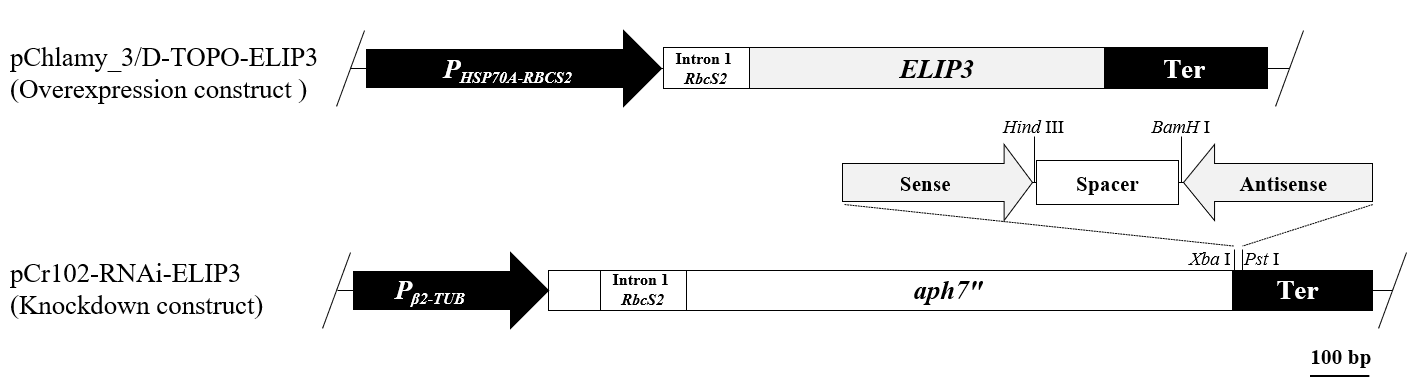 Supplementary Figure S1. Schematic diagram of the construct for overexpression and knockdown (RNAi) of ELIP3. Knockdown construct used to induce RNAi, which expresses hairpin ELIP3 dsRNA by cloning forward and reverse partial ELIP3 coding sequences (314 bp) on both sides of DNA spacer in the 3′ UTR of aph7″ marker gene (the hygromycin resistant gene).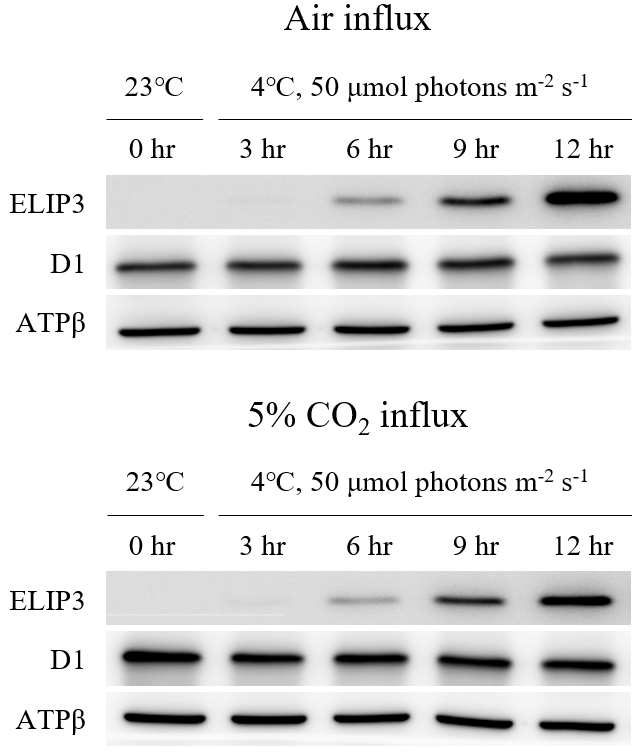 Supplementary Figure S2. Western blot analysis of ELIP3 and D1 in C. reinhardtii with or without supply of 5% CO2 under 4℃ and nonstress light intensity (50 μmol photons m-2 s-1). ATPβ was detected as a loading control.Supplementary TableSupplementary Table S1. List of primers used in this study.NameSense primer (forward)Antisense primer (reverse)ELIP3_RNAiAACTGCAGATCTAGACGCCTGGCCATGCTGGGCTTAACCTAGGAAAGCTTGCCGCAGCAGAATCGGCTGTELIP3_qPCRGTGGCACCGTCGAG CCCACGCGGTGCCGCTGAAGGACAT18s rRNA_qPCRCCTGCGGCTTAATTTGACTCACCGGAATCAACCTGACAAGELIP3_Northern blotGATGGCACCGTCGAGCCCACGCGGTGCCGCTGAAGGACAT